Pressemitteilung
Nr. XXXOtto Wilde verlegt O.F.B-Produktion ins Miele Werk in Bürmoos Österreichisches Werk übernimmt ab dem zweiten Quartal Produktion des prämierten OberhitzegrillsVielfach verstellbare Oberhitzegrill bietet mit stufenlos regelbaren Temperaturen bis zu 900 °C besten SteakgenussBürmoos/Düsseldorf, 1. Juli 2022. – Immer mehr Menschen begeistern sich für das gemeinsame Zubereiten anspruchsvoller Gerichte an der frischen Luft und investieren in hochwertige Grillgeräte oder sogar ganze Outdoor-Küchen. Momentan besonders gefragt sind die Produkte des jungen Düsseldorfer Unternehmens Otto Wilde Grillers, das seit letztem Jahr mehrheitlich zur Miele Gruppe gehört, und als hochinnovativer Spezialist für das ambitionierte Grillen im Freien gilt. Mit dem Oberhitzegrill O.F.B. und dem aktuell in der Auslieferung befindlichen innovativen Gasgrill G32-Connected, der sich mit entsprechenden Modulen einfach zu einer kompletten Outdoor-Küche erweitern lässt, bietet Otto Wilde ein Portfolio, mit dem das Unternehmen das Grillen revolutionieren will. Gegründet wurde Otto Wilde 2015 in Düsseldorf. Namensgeber und technischer Kopf ist der Bergbau-Ingenieur und Ex-CEO einer Maschinenfabrik Ulrich Otto Wilde, der das Start-up mit Sohn Nils, Schwiegertochter Julia und Alexander Luik gemeinsam aufgebaut hat. Luik hat mit Nils Wilde zusammen studiert und ist ein langjähriger Freund der Familie. Sie alle eint darüber hinaus die Begeisterung für gutes Essen – und dass sie eine Zeitlang in den USA gelebt und dort gelernt haben, wie das perfekte Steak schmecken muss.Das Kochen und Grillen im Freien zu revolutionieren – so lautet die gemeinsame Vision des Quartetts, und tatsächlich zählt das Unternehmen bereits zu den innovativsten Grillanbietern in Deutschland. Eines der Flaggschiffe ist der vielfach verstellbare Oberhitzegrill O.F.B., mit stufenlos regelbaren Temperaturen bis zu 900 °C – für beste Ergebnisse bei Fleisch und Geflügel in allen Variationen, Seafood, Grillgemüse und sogar Desserts. Hierfür erhielt Otto Wilde zunächst den „German Design Award 2018“ und darauffolgend den „Iconic Award 2019“. Der O.F.B. war das erste Produkt des Unternehmens und wurde 2016 über Kickstarter finanziert. Ein Jahr darauf begann Otto Wilde, den O.F.B. sowohl in die USA als auch nach Australien zu versenden. Mit den Jahren 2018 und 2019 wurde der Oberhitzegrill mit einem Elektro- und einem Premium-Modell erweitert. Seit dem Beginn des zweiten Quartals verlagerte Otto Wilde die Produktion des Oberhitzegrills in das Miele Werk in Bürmoos.Für das perfekte Grillerlebnis bietet Otto Wilde eine modulare Outdoorküche an, die sich individuell planen und zusammenstellen lässt – zum Beispiel mit dem Premium-Gasgrill G32 Connected plus Oberhitzegrill, leistungsstarkem Gaskocher, Spüle und Modulen für Stauraum. Darüber hinaus bietet Otto Wilde auch hochwertiges Zubehör, sowie erstklassiges Fleisch von Black Angus, Wagyu und Kobe Rindern an – und hier nicht nur die gängigen Cuts wie Filet, Roastbeef und Rib Eye, sondern auch besondere Zuschnitte wie Brisket oder das „Bürgermeisterstück“ an.Medienkontakt Miele:Carsten NagelTelefon: +49 (0)5241/89-1009E-Mail: carsten.nagel@miele.comMedienkontakt Otto Wilde Grillers:Alexander LuikTelefon: +49 (0)211/54213030E-Mail: alexander.luik@ottowilde.deÜber Miele: Miele ist der weltweit führende Anbieter von Premium-Hausgeräten für die Bereiche Kochen, Backen, Dampfgaren, Kühlen/Gefrieren, Kaffeezubereitung, Geschirrspülen, Wäsche- und Bodenpflege. Hinzu kommen Geschirrspüler, Waschmaschinen und Trockner für den gewerblichen Einsatz sowie Reinigungs-, Desinfektions- und Sterilisationsgeräte für medizinische Einrichtungen und Labore (Geschäftsbereich Professional). Das 1899 gegründete Unternehmen unterhält acht Produktionsstandorte in Deutschland, je ein Werk in Österreich, Tschechien, China, Rumänien und Polen sowie die zwei Werke der italienischen Medizintechnik-Tochter Steelco Group. Der Umsatz betrug im Geschäftsjahr 2020 rund 4,5 Milliarden Euro (davon in Deutschland: 29,5 Prozent). In fast 100 Ländern/Regionen ist Miele mit eigenen Vertriebsgesellschaften oder über Importeure vertreten. Weltweit beschäftigt der in vierter Generation familiengeführte Konzern etwa 20.900 Mitarbeiterinnen und Mitarbeiter, etwa 11.050 davon in Deutschland. Hauptsitz ist Gütersloh in Westfalen.Über Otto Wilde: Otto Wilde ist ein junges, schnell wachsendes Unternehmen mit rund 40 Mitarbeitern und dem Ziel, den globalen Grillmarkt mit seinen Spezialgrills zu revolutionieren. Otto Wilde ermöglicht es eingefleischten Grillfans in Sachen Geschmack und Grillerlebnis neue Maßstäbe zu setzen, sich in einer grillverrückten Community auszutauschen und die eigenen Grill-Fertigkeiten mit Rezepten, Insights und Anleitungen auf das nächste Level zu bringen. Die Produkte von Otto Wilde überzeugen durch ihre herausragende Qualität und ihr prämiertes Design – ganz ohne Firlefanz.Zu diesem Text gibt es vier FotosFoto: Immer mehr Menschen begeistern sich für das gemeinsame Zubereiten anspruchsvoller Gerichte an der frischen Luft und investieren in hochwertige Grillgeräte oder sogar ganze Outdoor-Küchen. (Foto: Otto Wilde)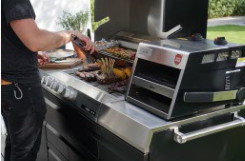 Foto 2: Eines der Flaggschiffe ist der vielfach verstellbare Oberhitzegrill O.F.B., mit stufenlos regelbaren Temperaturen bis zu 900 °C – für beste Ergebnisse bei Fleisch und Geflügel in allen Variationen, Seafood, Grillgemüse und sogar Desserts. (Foto: Otto Wilde)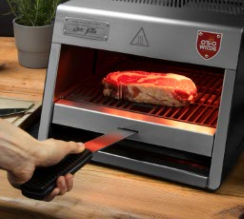 Foto 3: (v.l.) Otto, Alex, Julia und Nils – die Gründer von Otto Wilde. Gegründet wurde Otto Wilde 2015 in Düsseldorf. Namensgeber und technischer Kopf ist der Bergbau-Ingenieur und Ex-CEO einer Maschinenfabrik Ulrich Otto Wilde, der das Start-up mit Sohn Nils, Schwiegertochter Julia und Alexander Luik gemeinsam aufgebaut hat. (Foto: Otto Wilde)			
					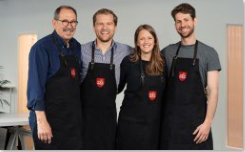 Foto 4: Dr. Achim Schade, Head of Operations & Geschäftsführer Otto Wilde (Foto: Otto Wilde) 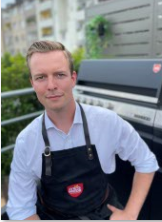 